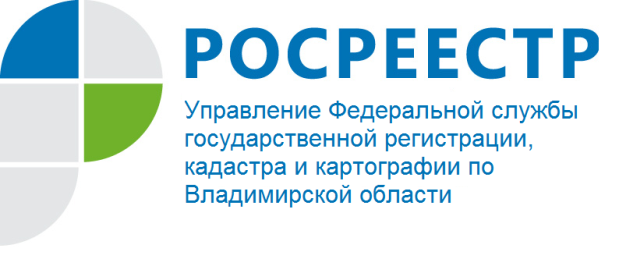 ПРЕСС-РЕЛИЗУправление Росреестра по Владимирской области информируето проведении прямой телефонной линии на тему: «Вопросы осуществления государственного земельного надзора»Управление Росреестра по Владимирской области информирует о том, что       24 мая 2022 года будет проводиться прямая телефонная линия с населением города Владимира и Владимирской области на тему: «Вопросы осуществления государственного земельного надзора».На вопросы граждан ответит ведущий специалист-эксперт Киржачского отдела - Инкина Юлия Владимировна.Время проведения прямой телефонной линии: с 10:00 до 12:00 часов.Свои вопросы Вы можете задать по телефону: 8(49237) 2-24-60.Материал подготовлен Управлением Росреестра по Владимирской областиКонтакты для СМИУправление Росреестра по Владимирской областиг. Владимир, ул. Офицерская, д. 33-аОтдел организации, мониторинга и контроля(4922) 45-08-29(4922) 45-08-26